Dobrý den,akceptujeme Vaši objednávku, celková cena činí 53.936,00 Kč bez DPH.S pozdravemxxxxxxxxxxxxxxOrder Handling Specialist ROCHE s.r.o. Division Diagnostics 
Na Valentince 3336/4
150 00 Praha 5
Czech RepublicMailto:  prague.objednavkydia@roche.com
www:    www.roche-diagnostics.czDůležité upozornění:V rámci vašich dodaných zásilek můžete náhodně obdržet i kontrolní teplotní čidlo. Po jeho vyjmutí, prosím, čidlo vypněte pomocí tlačítka STOP a informujte nás o uvedené skutečnosti. Zajistíme jeho vyzvednutí. V případě jakýchkoliv dotazů nás můžete kontaktovat na prague.reklamacedia@roche.com***************************************************************************************************************Objednávky a dodávky zboží na přelomu roku 2019/2020 - důležité upozorněníVzhledem k blížícím se Vánočním svátkům a konci roku bychom Vás chtěli požádat o spolupráci při plánování objednávek a dodávek reagencií z důvodu zajištění plynulého provozu a pokud možno klidných svátků.Objednávky zaslané 19.12.2019 do 11 hod   - zboží bude doručeno 20.12.2019 (příp. 23.12.2019).Objednávky, které obdržíme po výše uvedených termínech, budou vyřizovány až v prvním lednovém týdnu 2020 (tzn. první dodávka nejdříve v období 3.1. - 7.1. 2020)Posledním dnem pro vystavení daňových dokladů za rok 2019 je 23.12.2019.V případě jakýchkoliv dotazů týkajících se objednávek a dodávek zboží na přelomu roku, kontaktujte, prosím, oddělení logistiky na e-mail prague.reklamacedia@roche.comDěkujeme za pochopení a přejeme Vám příjemné předvánoční období.Krásné Vánoce! 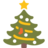 **************************************************************************************************************